Številka: 410-219/2015-34Datum:   14.9. 2018OBČINA IZOLA – COMUNE DI ISOLA OBČINSKI SVETPRILOGE: 1. obrazložitev (priloga I.)3. predlog sklepa (priloga II.) 4. predlog uradnega prečiščenega besedila Odloka o ustanovitvi  javnega zavoda za    spodbujanje podjetništva in razvojne projekte Občine Izola (priloga III.)PRILOGA I.Obrazložitev predloga prečiščenega besedila Odloka o ustanovitvi  javnega zavoda za spodbujanje podjetništva in razvojne projekte Občine Izola:1. Uvodno pojasniloObčinski svet Občine Izola je na 10. redni seji, dne 31.3.2016 sprejel Odlok o ustanovitvi  javnega zavoda za spodbujanje podjetništva in razvojne projekte Občine Izola (v nadaljevanju: odlok), ki je bil spremenjen in dopolnjen na 27. redni seji občinskega sveta dne 26.4.2018. Zaradi pobude občinskega sveta, da se zaradi večje preglednosti sprejmejo prečiščena besedila odlokov, predlagamo v sprejem prečiščeno besedilo odloka.  2. ObrazložitevV predlogu prečiščenega besedila odloka je zajeta sprememba in dopolnitve odloka, objavljena v Uradnih objavah Občine Izola št. 7/18. S sprejemom prečiščenega besedila odloka želimo doseči večjo preglednost in dostopnost do besedila odloka, ki vsebuje vse do sedaj sprejete spremembe in dopolnitve odloka.3. Finančne poslediceSprejem prečiščenega besedila odloka nima finančnih posledic za občinski proračun.4. Obrazložitev postopkaSkladno s 119. b členom Poslovnika Občinskega sveta (Uradne objave Občine Izola, št. 2/00, 3/01 in 5/05), sprejme Občinski svet Občine Izola predlog prečiščenega besedila odloka, ki se objavi v uradnem glasilu, brez razprave.Na podlagi podane obrazložitve in v skladu z 29. členom Zakona o lokalni samoupravi (Uradni list RS, št. 94/07 – uradno prečiščeno besedilo, 76/08, 79/09, 51/10, 40/12 – ZUJF, 14/15 – ZUUJFO, 11/18 – ZSPDSLS-1 in 30/18), 30. in 101. členom Statuta Občine Izola (Uradne objave Občine Izola, št. 5/18 - uradno prečiščeno besedilo) ter 119. b členom Poslovnika Občinskega sveta, predlagam Občinskemu svetu Občine Izola v sprejem prečiščeno besedilo Odloka o ustanovitvi  javnega zavoda za spodbujanje podjetništva in razvojne projekte Občine Izola.Številka: Datum:Na podlagi Zakona o zavodih (Uradni list RS, št. 12/91, 8/96, 36/00 – ZPDZC in 127/06 – ZJZP), Zakona o lokalni samoupravi (Uradni list RS, št. 94/07 – uradno prečiščeno besedilo, 76/08, 79/09, 51/10, 40/12 – ZUJF, 14/15 – ZUUJFO, 11/18 – ZSPDSLS-1 in 30/18) in 97. člena Statuta občine Izola (Uradne objave Občine Izola, št. 5/18 - uradno prečiščeno besedilo)  je Občinski svet Občine Izola na svoji ………. redni seji, dne ……….  sprejelS  K  L  E  P1.	Sprejme se prečiščeno besedilo Odloka o spremembah in dopolnitvah Odloka o ustanovitvi javnega zavoda za spodbujanje podjetništva in razvojne projekte Občine Izola.2.Sklep velja takoj.PRILOGA III.Predlog čistopisa uradnega besedila odloka (UPB-1)Na podlagi 30. člena Statuta Občine Izola (Uradne objave Občine Izola, št. 5/18 - uradno prečiščeno besedilo) in 119. b člena Poslovnika občinskega sveta (Uradne objave Občine Izola, št. 2/00, 3/01 in 5/05) je Občinski svet Občine Izola na svoji…..redni seji, dne …………, potrdil uradno prečiščeno besedilo (UPB1) Odloka o ustanovitvi Javnega zavoda za spodbujanje podjetništva in razvojne projekte Občine Izola, ki obsega:Odlok o ustanovitvi  Javnega zavoda za spodbujanje podjetništva in razvojne projekte Občine Izola (Uradne objave Občine Izola, št. 9/16 z dne 18.4.2016),Odlok o spremembah in dopolnitvah Odloka o ustanovitvi  Javnega zavoda za spodbujanje podjetništva in razvojne projekte Občine Izola (Uradne objave Občine Izola, št. 7/18 z dne 21.5.2018),Odlok o ustanovitvi  Javnega zavoda za spodbujanje podjetništva in razvojne projekte Občine Izola (uradno prečiščeno besedilo – UPB1) (Uradne objave Občine Izola, št. …… z dne ………).O D L O K 
o ustanovitvi  Javnega zavoda za spodbujanjepodjetništva in razvojne projekte Občine Izola (uradno prečiščeno besedilo – UPB1)I. SPLOŠNE DOLOČBE1. člen(1) S tem odlokom Občina Izola ustanavlja Javni zavod za spodbujanje podjetništva in razvojne projekte Občine Izola (v nadaljnjem besedilu: zavod), ureja njegov status ter temeljna vprašanja glede organizacije, dejavnosti in načina financiranja zavoda.(2) Ustanovitelj zavoda je Občina Izola.(3) Ustanoviteljske pravice in obveznosti izvajata Občinski svet in župan.2. člen(1) Zavod se ustanovi za obdobje trajanja transnacionalnega programa Interreg ADRION.(2) Zavod se ustanovi za določen čas, za obdobje od ustanovitve zavoda do enega leta po koncu trajanja transnacionalnega programa Interreg ADRION, to je do 31. 12. 2023.(3) Ustanovitveni namen zavoda je:izvajati projekt "Podporno središče evropske jadransko-jonske makro regije" v okviru 4. prednostne naloge programa transnacionalnega sodelovanja Interreg V - B ADRION, izvajati projekte, ki bodo soustvarjali spodbudno razvojno okolje v občini Izola in jadransko-jonski regiji,soustvarjati  razvojno-gospodarsko mrežo deležnikov, ki bo zagotavljala vir novih razvojnih projektov in preko le-teh omogočati pridobivanje sredstev.3. členZavod zagotavlja izvajanje javnega interesa in predstavlja izvedbeno strukturo udejanjanja razvojnih politik občine na naslednjih področjih: delovanja podpornega središča evropske jadransko-jonske makro regije,izvajanja evropskih projektov, ki jih pridobi Občina Izola samostojno ali v povezavi z zavodom ali drugimi organizacijami ali deležniki, pospeševanja in vzpodbujanje podjetništva ter gospodarskega in splošnega razvoja,izvajanja Strategije pametne specializacije RS v Občini Izola, pridobivanja, svetovanja in izvajanja evropskih projektov na področju delovanja zavoda, načrtovanja, organiziranje ter izvajanje promocijskih dejavnosti razvoja in delovanja zavoda, pospeševanja, promocije občinskih priložnosti na področju razvoja podjetništva doma, predvsem pa na tujih trgih z aktivnim pridobivanjem potencialnih investitorjev, organizacije prireditev, sejmov, razstav, delavnic na področju razvoja in drugih področij delovanja zavoda, redne identifikacije potreb in interesov na področju podjetništva in drugih dejavnosti zavoda v občini Izola in širše v Jadransko-jonski regiji, oblikovanja in izvajanje rednih programov, aktivnosti in projektov za zadovoljevanje potreb in interesov deležnikov na področju podjetništva in razvoja ter evropskih sredstev, vzpodbujanja in nudenje informacij akterjem na področju podjetništva, gospodarstva in razvoja pri pripravi in izvajanju samostojnih, lastnih programov in aktivnosti zlasti v povezavi z evropskimi sredstvi, vzpodbujanja in pomoč mladim pri pripravi in izvajanju samostojnih, lastnih programov in aktivnosti na področju podjetništva in razvoja v povezavi z drugimi podpornimi organizacijami za podjetništvo in spodbujanje podjetniške kulture med mladimi, izvajanja ostalih programov in aktivnosti, zanimivih za akterje na področju podjetništva, gospodarstva in razvoja v povezavi z javnimi in zasebnimi organizacijami ter ministrstvi,povezovanja z organizacijami, ki delujejo na področju podjetništva in razvoja podeželja ter pridobivanju tujih investitorjev – lokalno in širše, drugih, glede na potrebe ciljnih skupin in deležnikov.  II. STATUSNE DOLOČBE4. člen(1) Ime: Javni zavod za spodbujanje podjetništva in razvojne projekte Občine Izola - Ente pubblico per la promozione dell'imprenditoria e progetti di sviluppo del Comune d'Isola.(2) Skrajšano ime: JZP Izola. (3) Sedež: Sončno nabrežje 4, 6310 Izola.(4) Zavod je pravna oseba s pravicami, obveznostmi in odgovornostjo v pravnem prometu, kot to določa ta odlok. (5) Zavod je pravna oseba s polno odgovornostjo in odgovarja za svoje obveznosti z vsemi sredstvi, s katerimi razpolaga. (6) Ustanovitelj ne odgovarja za obveznosti zavoda, ki ne izhajajo iz obveznosti, ki nastajajo zaradi izvajanja projekta ADRION in javne službe, ki jo izvaja v imenu in na račun ustanovitelja.5. člen(1) Zavod zastopa in predstavlja direktor. (2) Med začasno odsotnostjo nadomešča direktorja delavec zavoda, ki ga pooblasti direktor.III. ORGANIZACIJA IN DEJAVNOST ZAVODA6. členS statutom se uredi organizacija zavoda, organi, njihove pristojnosti in način odločanja ter druga vprašanja, skladno z zakonom ter z aktom o ustanovitvi. 7. člen(1) Zavod izvaja dejavnosti v skladu z razvojnim načrtom in letnim programom dela. Razvojni načrt sprejme svet zavoda ter ga potrdi občinski svet. Letni program dela sprejme svet zavoda, le temu pa mora skladno s 4. alinejo 19. čl. tega odloka podati občinski svet soglasje.(2) V letnem programu se opredelijo letni obseg in vrste aktivnosti, ki jih kot javno službo sofinacira ustanovitelj ter druge aktivnosti zavoda. 8. členDejavnost zavoda se lahko s soglasjem ustanovitelja razširi tudi na območja drugih občin, za kar se sklene posebna pogodba.9. člen(1) Zavod opravlja tudi tržno dejavnost (prodaja blaga in storitev na trgu), pri čemer je presežek ustvarjenih prihodkov nad odhodki namenjen opravljanju javne službe zavoda. (2) Zavod med drugim: izvaja specializirana svetovanja in tehnične priprave dokumentacije, poslovnih načrtov, prijav na razpise in podobno, pridobiva in izvaja projekte, ki niso sofinancirani iz EU virov,izvaja organizacijo programov promocije podjetništva, neformalnega izobraževanja, sejmov in drugih prireditev za spodbujanje podjetništva, opravlja druge dejavnosti, ki dopolnjujejo osnovne dejavnosti zavoda. 10. členNaloge iz prejšnjih členov, ki jih opravlja zavod, so v skladu z Uredbo o standardni klasifikaciji dejavnosti (Uradni list RS, št. 17/08) razvrščene:M 70.220 Drugo podjetniško in poslovno svetovanjeJ 58.110 Izdajanje knjigJ 58.120 Izdajanje imenikov in adresarjevJ 58.130 Izdajanje časopisovJ 58.140 Izdajanje revij in druge periodikeJ 58.190 Drugo založništvoJ 59.200 Snemanje in izdajanje zvočnih zapisov in muzikalijJ 62.030 Upravljanje računalniških naprav in sistemovJ 63.110 Obdelava podatkov in s tem povezane dejavnostiJ 63.120 Obratovanje spletnih portalovJ 63.990 Drugo informiranjeM 69.200 Računovodske, knjigovodske in revizijske dejavnosti, davčno svetovanjeM 70.210 Dejavnost stikov z javnostjoM 70.220 Drugo podjetniško in poslovno svetovanjeM 72.190 Raziskovalna in razvojna dejavnost na drugih področjih naravoslovja in tehnologijeM 72.200 Raziskovalna in razvojna dejavnost na drugih področjih družboslovja in humanistkeM 73.110 Dejavnost oglaševalskih agencijM 73.120 Posredovanje oglaševalskega prostoraM 73.200 Raziskovanje trga in javnega mnenjaM 74.200 Fotografska dejavnostM 74.300 Prevajanje in tolmačenjeM 74.900 Druge narazvrščene strokovne in tehnične dejavnostiN 79.120 Dejavnost organizatorjev potovanjN 79.900 Rezervacije in druge s potovanji povezane dejavnostiN 82.190  Fotokopiranje, priprava dokumentov in druge posamične pisarniške dejavnostiN 82.300 Organiziranje razstav, sejmov, srečanjO 84.130 Urejanje gospodarskih področij za učinkovitejše poslovanjeO 85.510 Izobraževanje, izpopolnjevanje in usposabljanje na področju športa in rekreacijeO 85.520 Izobraževanje, izpopolnjevanje in usposabljanje na področju kulture in umetnostiO 85.590 Drugje nerazvrščeno izobraževanje, izpopolnjevanje in usposabljanjeO 85.600 Pomožne dejavnosti za izobraževanjeR 91.011 Dejavnost knjižnicR 91.012 Dejavnost arhivov	S 94.991 Dejavnost invalidskih organizacij	S 94.999 Dejavnost drugje nerazvrščenih članskih organizacijIV. ORGANI ZAVODA11. členOrgani zavoda so: svet zavoda, direktor, strokovni svet zavoda.12. člen(1) Direktor organizira delo zavoda, ga zastopa, predstavlja in vodi poslovanje zavoda ter odgovarja za zakonitost in strokovnost dela zavoda. (2) Direktor za izvajanje nalog iz prejšnjega odstavka sprejema pravila in druge splošne akte zavoda, za katere ni s tem aktom ali zakonom drugače določeno. (3) Direktor mora pri vodenju poslov ravnati z javnimi sredstvi s skrbnostjo vestnega gospodarja. (4) Direktorja imenuje ustanovitelj na podlagi javnega razpisa po predhodnem mnenju sveta zavoda.(5) Prvi mandat direktorja traja do 31. 12. 2020 z možnostjo podaljšanja, v kolikor zavod ne preneha z delovanjem. Mandat direktorja se po 31. 12. 2020 omeji na 4 leta.(6) Z direktorjem zavoda sklene pogodbo o zaposlitvi, na podlagi akta o imenovanju direktorja, v imenu sveta zavoda predsednik sveta zavoda. Pred sklenitvijo pogodbe o zaposlitvi je potrebno pridobiti k aktu o imenovanju direktorja tudi soglasje župana. Delovno razmerje z direktorjem se sklene za določen čas, za čas trajanja mandata, kot je navedeno v 5. odstavku   tega člena.13. člen(1) Za direktorja je lahko imenovan kandidat, ki poleg splošnih pogojev izpolnjuje naslednje pogoje: ima najmanj visokošolsko izobrazbo VI/II, ima najmanj 5 let delovne dobe, od tega najmanj 3 leta na vodilnem delovnem mestu, izkazuje višjo raven znanja slovenskega, italijanskega in angleškega jezika, skladno z veljavnimi s Statusom javnega Zavoda,poznavanje dejavnosti iz področja dela zavoda. (2) Kandidat mora predložiti program dela zavoda za mandatno obdobje.14. člen(1) V pravnem prometu direktor zastopa in predstavlja zavod neomejeno in je pooblaščen za sklepanje pogodb v okviru finančnega načrta do 50.000 eur (letnega izvedbenega načrta), kar je več, pa s soglasjem sveta zavoda, razen pogodb, ki se nanašajo na nepremičnine, ki jih ima zavod v upravljanju, h katerim je potrebno pridobiti soglasje ustanovitelja. Za zadolževanje je potrebno soglasje občinskega sveta.(2) Direktor lahko pri uresničevanju svojih pooblastil, določenih z zakonom in s tem aktom, prenese opravljanje posameznih zadev s posebnim pooblastilom na posamezne delavce zavoda.(3) Z ostalimi zaposlenimi v zavodu se v prvem periodu (do 31. 12. 2020) sklene pogodba o zaposlitvi za določen čas, skladno z določili Zakona o delovnih razmerjih.15. člen(1) Direktor je lahko razrešen pred potekom mandata, če: sam zahteva razrešitev, nastane kateri od razlogov, ko po predpisih o delovnih razmerjih preneha delovno razmerje po samem zakonu, pri svojem delu ne ravna po predpisih in splošnih aktih zavoda ali neutemeljeno ne izvršuje sklepov sveta zavoda in ustanovitelja ali ravna v nasprotju z njimi, s svojim nevestnim ali malomarnim delom povzroči zavodu večjo škodo ali če zanemarja ali malomarno opravlja svoje dolžnosti, tako da nastane ali bi lahko nastala hujša materialna škoda zavodu ter v ostalih primerih iz 38. člena Zakona o zavodih,če ne izvršuje poslovnega ali letnega načrta. (2) Direktorja razreši Občinski svet Občine Izola na predlog sveta zavoda.  (3) Plača direktorja se določi na podlagi Uredbe o plačah direktorjev v javnem sektorju. Razpon za uvrstitev direktorja v plačni razred je določen v prilogi III omenjene uredbe (B017780), podrobnejši kriterij za uvrstitev v plačni razred pa v prilogi IV omenjene uredbe. (4) Pred sprejemom sklepa o razrešitvi direktorja, ga je potrebno seznaniti z razlogi za razrešitev in mu dati možnost, da se v roku 8 delovnih dni o njih izjavi svetu zavoda.16. člen(1) Vršilca dolžnosti direktorja se imenuje v primeru, če: direktorju predčasno preneha mandat in se ne izpelje rednega postopka imenovanja direktorja, je bil izpeljan javni razpis za imenovanje direktorja, pa se ni nihče prijavil oziroma nihče izmed prijavljenih kandidatov ni bil izbran,pri prvi ustanovitvi javnega zavoda.(2) Vršilca dolžnosti do imenovanja direktorja, imenuje Občinski svet na predlog župana, vendar največ za 3 mesece.17. člen(1) Svet zavoda sestavlja pet članov, in sicer: trije predstavniki ustanovitelja, en predstavnik delavcev zavoda, en predstavnik uporabnikov oziroma zainteresirane javnosti. (2) Predstavnike ustanovitelja imenuje občinski svet na predlog župana v skladu s poslovnikom občinskega sveta.(3) Ustanoviteljske pravice zavoda opravljata občinski svet in župan. Pristojnosti ustanovitelja se skladno s tem odlokom taksativno določijo v statutu. (4) Predstavnika uporabnikov oziroma zainteresirane javnosti imenuje župan izmed predstavnikov gospodarskih in drugih interesnih združenj.18. člen(1) Člani sveta izvolijo na konstitutivni seji izmed sebe predsednika in njegovega namestnika. (2) Direktor je dolžan obvestiti ustanovitelja in zaposlene o poteku mandatov članov sveta 90 dni pred potekom mandata članov sveta zavoda. (3) Konstitutivno sejo sveta skliče direktor v roku 30 dni po imenovanju oziroma izvolitvi članov v svet zavoda. Svet zavoda se lahko skliče v kolikor je v roku imenovana večina vseh članov sveta zavoda. (4) Svet zavoda sklepa veljavno, če je na seji navzoča večina članov sveta. (5) Svet zavoda sprejema odločitve z večino glasov vseh članov sveta. (6) Podrobnejše delovanje uredi svet zavoda v statutu, h kateremu poda soglasje občinski svet.(7) Član sveta zavoda je lahko razrešen pred potekom mandata, za katerega je imenovan, če: sam zahteva razrešitev, ne upošteva navodil organa, ki ga je imenoval, se neupravičeno ne udeleži sej trikrat zapored, pri svojem delu ne ravna v skladu s predpisi oziroma če predstavniki ustanovitelja tudi ne ravnajo v skladu z navodili ustanovitelja, ne opravlja svojih nalog oziroma jih ne opravlja strokovno, s svojim ravnanjem škoduje delu in ugledu zavoda.(8) V primeru predčasne razrešitve člana se za čas do izteka mandata imenuje oziroma izvoli nov član po istem postopku, kot je bil imenovan oziroma izvoljen razrešeni član. Mandat članu sveta zavoda, ki je bil naknadno imenovan, poteče takrat, ko poteče mandat celotnemu svetu zavoda. (9) Člana sveta zavoda razreši organ, ki je člana sveta zavoda imenoval oziroma izvolil, in sicer na pobudo organa ali na predlog sveta. 19. členNaloge sveta zavoda so: nadzira zakonitost dela in poslovanja zavoda, spremlja, analizira in ocenjuje delovanje zavoda, ocenjuje delo direktorja, sprejeme program dela, ki vključuje tudi finančni, investicijski in kadrovski načrt, s soglasjem občinskega sveta,daje soglasje k aktu o organizaciji in sistematizaciji delovnih mest, spremlja in ocenjuje politiko ustanovitelja do zavoda, sprejeme statut, h kateremu soglasje poda ustanovitelj,  sprejeme letno finančno poročilo zavoda s soglasjem občinskega sveta,sprejema petletni razvojni načrt s soglasjem občinskega sveta. 20. členS statutom se določi imenovanje članov strokovnega sveta zavoda, posameznih organov ali posvetovalnih teles (ad hoc delovne skupine po posameznih projektih), ki jih imenuje direktor na pobudo ustanovitelja.V. SREDSTVA ZA DELO IN ODGOVORNOST ZA OBVEZNOSTI ZAVODA21. členZavod je dolžan upravljati in uporabljati premoženje s skrbnostjo dobrega gospodarja. 22. člen(1) Zavod pridobiva sredstva za izvajanje svoje dejavnosti opredeljene v programu dela: iz sredstev proračuna ustanovitelja,  iz drugih javnih in EU sredstev,s prodajo blaga in storitev na trgu, z darili, donacijami, volili in prejemki iz drugih zakonitih virov. (2) Iz proračuna ustanovitelja zavod pridobiva sredstva na podlagi potrjenega programa dela. Osnova za izračun sredstev za izvajanje javne službe, ki izhajajo iz razvojnega načrta, in so: splošni materialni stroški delovanja, stroški dela, programski materialni stroški, stroški tekočega in investicijskega vzdrževanja ter nakup opreme,spodbude občine občanom in pravnim subjektom s področja podjetništva in razvoja ter prijavljanja evropskih razvojnih projektov v občini.  23. člen(1) Iz proračuna ustanovitelja lahko zavod pridobiva tudi sredstva za druge namene, vezane na izvajanje dejavnosti zavoda, v kolikor takšen sklep sprejme Občinski svet Občine Izola. (2) V primeru iz prejšnjega odstavka ustanovitelj in zavod uredita vsa medsebojna razmerja s posebno pogodbo.24. člen(1) Zavod samostojno gospodari s prihodki, ki jih ustvari z opravljanjem svoje dejavnosti. (2) Zavod ločeno izkazuje prihodke in odhodke iz sredstev tržne dejavnosti in ostalih virov. Dotacije iz proračuna, članarine in druga nadomestila ter donacije in darila se ne štejejo med prihodke iz tržne dejavnosti. (3) Presežek prihodkov nad odhodki, ki ga doseže zavod pri opravljanju netržne dejavnosti, zavod uporablja za izvajanje in razvoj te dejavnosti po predhodnem soglasju sveta zavoda. (4) Razpolaganje s presežki prihodkov nad odhodki, ki ga zavod ustvari z opravljanjem tržne dejavnosti, se opredeli v letnem programu dela zavoda. (5) Del presežkov prihodkov nad odhodki, ki ga zavod ustvari na trgu, lahko uporabi za povečanje dela mase plač za nagrajevanje delovne uspešnosti zaposlenih, v skladu z odlokom o enotnih izhodiščih za pridobitev soglasja k povečani delovni uspešnosti v javnih zavodih v skladu z veljavnimi predpisi na tem področju in s soglasjem občinskega sveta.(6) O načinu pokrivanja morebitnega presežka odhodkov nad prihodki odloča ustanovitelj na predlog direktorja, h kateremu direktor predhodno pridobi soglasje občinskega sveta. VI. PRAVICE, OBVEZNOSTI IN ODGOVORNOSTI ZAVODA V PRAVNEM PROMETU25. člen(1) Zavod je pravna oseba, ki nastopa v pravnem prometu v okviru svoje dejavnosti samostojno, z vsemi pravicami in obveznostmi, v svojem imenu in za svoj račun. (2) Zavod odgovarja za svoje obveznosti z vsemi sredstvi, s katerimi lahko razpolaga.26. členZavod prevzema odgovornost za dobro gospodarjenje s sredstvi, namenjenimi za izvajanje lastne dejavnost, ter odgovornost dobrega gospodarja za upravljanje s sredstvi, ki so last ustanovitelja.27. člen(1) Nepremično premoženje, s katerim upravlja zavod, je last ustanovitelja. (2) S premičnim premoženjem upravlja zavod samostojno, z nepremičninami pa samo po predhodnem soglasju ustanovitelja.VII. ODGOVORNOSTI USTANOVITELJA ZA OBVEZNOSTI ZAVODA TER MEDSEBOJNE PRAVICE IN OBVEZNOSTI USTANOVITELJA IN ZAVODA28. člen(1) Za obveznosti zavoda subsidiarno odgovarja ustanovitelj do višine sredstev, ki se v tekočem letu zagotavljajo iz proračuna ustanovitelja za delovanje zavoda. Ustanovitelj ne odgovarja za ostale obveznosti, ki ne nastajajo zaradi izvajanja projekta ADRION in javne službe, ki jo izvaja v imenu in na račun ustanovitelja.(2) Ustanovitelj ne odgovarja za obveznosti zavoda iz naslova dejavnosti, ki jih opravlja za druge naročnike.VIII. PREHODNE IN KONČNE DOLOČBE29. člen(1) Zavod prične z izvajanjem dejavnosti z dnem ustanovitve zavoda. (2) Najkasneje v roku 30 dni od uveljavitve tega odloka skladno z določili 17. člena občinski svet imenuje tri člane prvega sveta zavoda, župan pa enega predstavnika zainteresirane javnosti.(3) Direktor skliče prvo konstitutivno sejo sveta, na kateri člani sveta izvolijo izmed sebe predsednika sveta zavoda in namestnika predsednika sveta zavoda.30. člen(1) Zavod se skladno z 2. členom odloka ustanovi za določen čas, do enega leta po koncu trajanja programa Interreg V-B ADRION 2014-2022, to je do 31. 12. 2023. V kolikor zavod preneha z delovanjem, mora Občinski svet eno leto pred predvidenim zaključkom delovanja zavoda (do 31.12.2022) sprejeti akt o prenehanju delovanja zavoda in program likvidacije zavoda.(2) V kolikor se bo program ADRION nadaljeval v naslednji finančni perspektivi 2021-2027 in če še obstaja potreba, so izpolnjeni drugi pogoji ter so zagotovljena sredstva za opravljanje dejavnosti zavoda, lahko občinski svet s posebnim aktom odloči o nadaljevanju obstoja zavoda ter sprejme njegov program dela.31. členTa odlok se objavi v Uradnih objavah Občine Izola in prične veljati naslednji dan po objavi.Odlok o spremembah in dopolnitvah Odloka o ustanovitvi  javnega zavoda za spodbujanje podjetništva in razvojne projekte Občine Izola (Uradne objave št. 7/18 z dne 21.5.2018) vsebuje naslednjo končno določbo:3. členTa odlok začne veljati petnajsti dan po objavi v Uradnih objavah Občine Izola.Številka: 410-219/2015-34Datum:   _____________Mag. Igor Kolenc      Ž u p a n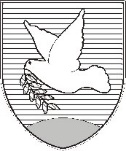 OBČINA IZOLA – COMUNE DI ISOLAžupan – IL SINDACO Sončno nabrežje 8 – Riva del Sole 86310 Izola – IsolaTel: 05 66 00 100E-mail: posta.oizola@izola.siWeb: http://www.izola.si/ZADEVA:Predlog uradnega prečiščenega besedila Odloka o ustanovitvi  javnega zavoda za spodbujanje podjetništva in razvojne projekte Občine Izola NAMENPotrditev uradnega prečiščenega besedilaPRAVNA PODLAGA:Zakon o zavodih (Uradni list RS, št. 12/91, 8/96, 36/00 – ZPDZC in 127/06 – ZJZP), Zakona o lokalni samoupravi (Uradni list RS, št. 94/07-uradno prečiščeno besedilo, 76/08, 79/09, 51/10, 40/12 – ZUJF, 14/15 – ZUUJFO in 76/16 – odl. US) in 97. člen Statuta občine Izola (Uradne objave Občine Izola, št. 5/18 - uradno prečiščeno besedilo).PRIPRAVLJAVEC GRADIVA:URAD ZA DRUŽBENE DEJAVNOSTIPOROČEVALEC:Milka Bauer, višji svetovalec za področje kulture, športa in dejavnosti mladihPripravila:Milka BauerVišji svetovalec za področjekulture, športa in dejavnosti mladihMag. Igor KolencŽupan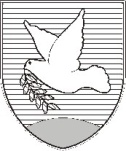 OBČINA IZOLA – COMUNE DI ISOLA                                                               PRILOGA II.OBČINSKI SVET – CONSIGLIO COMUNALESončno nabrežje 8 – Riva del Sole 86310 Izola – IsolaTel: 05 66 00 100E-mail: posta.oizola@izola.siWeb: http://www.izola.si/Mag. Igor KolencŽ u p a n